Match-Up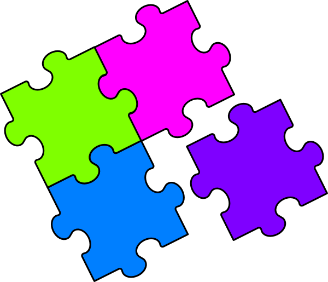 Circumference of a Circle1Find the circumference of a circle with a diameter of , giving your answer to 1 decimal place.A2Find the circumference of a circle with a radius of , giving your answer to 1 decimal place.B3Find the circumference of a bicycle wheel with a radius of , giving your answer to 1 decimal place.C4A wheel has a diameter of . Find the circumference of the wheel to 1 decimal place.D5The radius of the Earth is . Find the circumference of the Earth, to the nearest .E6The diameter of the Moon is . Find the circumference of the Moon, to the nearest .F7A coin has a diameter of . Find the circumference of the coin to the nearest .G8The radius of a button is . Find the circumference of the button to the nearest .H9Find the arc length of a semi-circle with diameter , giving your answer to 1 decimal place.I10Find the arc length of the quarter circle with radius 10 cm, giving your answer to 1 decimal place.J11A bicycle wheel with diameter  rotates through  full turns, How far in metres has the bicycle travelled?K12The diameter of the London Eye is . Work out the distance travelled by a pod in five full revolutions, to the nearest metre. L123456789101112